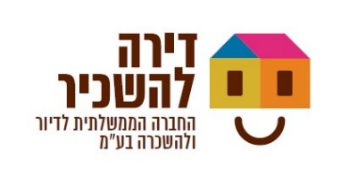 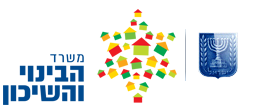 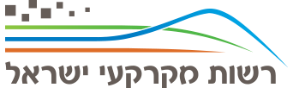 מכרז מקווןדחיית מועדיםהזמנה לקבלת הצעות במכרז פומבילרכישת זכויות חכירהלהקמת שלושה מתחמי מגורים הכוללים 434 יח"ד לבניה רוויה,למטרת השכרה לטווח ארוך למשך 15 שנה, ולניהול ולהפעלה שלפרויקט דירה להשכירב"שכונת שדות" בבני עיישמכרז מספר מר/350/2022רשות מקרקעי ישראל מודיעה בזאת על דחיית המועד האחרון להגשת ההצעות במכרז ליום 08/04/2024 בשעה 12:00 בצהריים בדיוק.ביתר תנאי המכרז שפורסמו לא חל כל שינוי.